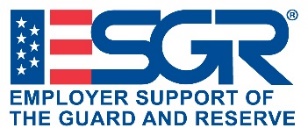 BOSSLIFT NOMINATION FORMGOWEN FIELD, BOISEThe Idaho ESGR Committee is accepting nominations for its annual Bosslift at Gowen Field in Boise. We anticipate more demand than slots available, so we reserve the right to limit the number of nominees per company or organization to two; Department of Defense regulations prohibit more than three.  Excess nominations will be used to fill vacancies or held over for the next scheduled event.Each event is unique and subject to change if necessitated by military contingencies. There is no cost to the participant for this event.PRIVACY ACT STATEMENTAuthority:    Section 1588 of Title 10, U.S. Code and the Federal Register Executive Order EO 9397.Purpose:  	Personal information is needed to register participant for Employer Support of the Guard and Reserve Employer events and will be used on military Invitational Travel Orders. Driver’s License and citizenship information is provided to Security Forces to gain access to the military installation.Disclosure:   Disclosure is voluntary.  However, without the information ESGR cannot grant access to the Employer VIP Event.Please complete entire form and PRINT legibly. Email is the primary means of communicating with the person attending Bosslift. Date Submitted:  Does your company currently have employees who are in the National Guard or Reserve?   Security Forces requires the following information for clearance to access Gowen Field. Are you a US citizen?     (If no, we will contact you for additional required information)Please save your completed form and email or mail it to Linda Eisele, Area 3 Bosslift Coordinator:Email:  idahobosslift@outlook.com  Mail:  3203 Seminole Drive, Nampa, ID 83686  Phone: (208) 890-2321